Estrategia de Acompañamiento para la implementación del Sistema Multidimensional de Evaluación para la Calidad Educativa2021Dirección de Evaluación de la EducaciónSecretaría de Educación del DistritoAlcaldía Mayor de Bogotá, D. C.Marzo de 2021Tabla de contenidoPresentaciónEl propósito de este documento es presentar, a la comunidad de la Secretaría de Educación del Distrito, la estrategia de acompañamiento de implementación del Sistema Multidimensional de Evaluación para la Calidad Educativa (SMECE), con el fin de que se cuente con información sobre su objetivo, sobre la manera cómo se desarrollarán las diferentes acciones que hacen parte de esta, así como con la agenda que se ha ido construyendo para avanzar en su puesta en marcha. Para lo anterior, este documento se ha estructurado en cuatro apartados, además de esta presentación. En el primer apartado, se expone el contexto educativo distrital del cual hace parte el Sistema Multidimensional de Evaluación para la Calidad Educativa, como una de las metas del Plan de Desarrollo Distrital, los objetivos del sistema, sus componentes y los seis subsistemas que lo conforman, como información que permite tener una mirada del alcance que se busca logar con su implementación.  En el segundo apartado, se presenta la estrategia de acompañamiento del SMECE, su aporte a la reducción de brechas de la calidad educativa, la importancia de su puesta en marcha para dinamizar procesos de calidad en los niveles central, local e institucional, en el marco del procedimiento No. 04-PD-15, establecido en la Resolución 006 de 16 de diciembre de 2020. En el tercer apartado, se presenta el objetivo general y los objetivos específicos de la estrategia de acompañamiento del SMECE. El cuarto apartado expone de manera detallada el desarrollo de la estrategia de acompañamiento del SMECE, para esto se explica cada uno de los cinco pasos que la conforman, sus propósitos y las acciones específicas que se llevarán a cabo en los tres niveles de la SED: central, local e institucional, los tiempos en los que se realizarán. los actores que participan en estas acciones, así como el alcance de cada uno de estos pasos. 1. Contexto general En el marco del Plan Distrital de Desarrollo 2020 - 2024 y del Plan Sectorial de Educación, se concibe la educación de calidad como el camino mediante el cual es posible avanzar hacia el logro de una sociedad inclusiva y con igualdad de oportunidades, que cierra brechas sociales. En esta perspectiva, la calidad de la educación se traduce en las condiciones requeridas para lograr la realización de los fines y objetivos establecidos en la Constitución Política Nacional y en la Ley General de Educación. Es decir, garantizar el derecho a la educación, promover acciones para el acceso, el logro de la permanencia de los estudiantes en el sistema educativo y la realización de trayectorias continuas y completas, que les permitan avanzar en sus diferentes niveles educativos y egresar de la educación media con las competencias y habilidades necesarias para asumir los retos que les exige el actual mundo globalizado. Una educación de calidad, entonces, garantiza la formación integral de los estudiantes en sus múltiples dimensiones: social, emocional, cognitiva, política y ética; y, en consecuencia, contribuye real y efectivamente a elevar la calidad de vida de la población, promoviendo la inclusión social, económica, cultural y política, fortaleciendo los valores, las prácticas de la democracia y la convivencia pacífica. La propuesta actual del sector educativo en Bogotá es organizar todos sus escenarios para transformarse, para lograr que los fines y objetivos de la educación inicial, básica y media se hagan realidad en cada aula de clase; por tanto, la educación debe ser integral (responder a la multidimensionalidad del ser humano), pertinente (responder tanto a los intereses de la población, de los contextos sociales y culturales, así como a las proyecciones del mundo actual) e innovadora (mediante la transformación de sus prácticas pedagógicas, de sus currículos y de las prácticas de gestión de las instituciones educativas). De tal forma que los estudiantes como sujetos sociales, alcancen mejores condiciones de vida, se posicionen de manera más asertiva en el mundo actual, entiendan sus complejidades, asuman los retos de la revolución del conocimiento y del desarrollo cultural, social y técnico-científico de hoy.El Plan de Desarrollo Distrital 2020 – 2024 (PDD): Un nuevo contrato social y ambiental para la Bogotá del siglo XXI, propone el programa estratégico 1: Oportunidades de educación, salud y cultura para mujeres, jóvenes, niños, niñas y adolescentes, y en este se contempla como meta estratégica: reducir la brecha de calidad educativa entre colegios públicos y privados, a través de la transformación curricular y pedagógica del 100% de colegios públicos, el sistema multidimensional de evaluación y el desarrollo de competencias del siglo XXI, que incluye el aprendizaje autónomo y la virtualidad como un elemento de innovación  (Concejo de Bogotá, D.C., Acuerdo No. 761 de 2020, página 26). Como meta a 2024, se espera que 100 colegios  públicos  oficiales de la ciudad se ubiquen en las categorías A y A+, según la clasificación del Icfes, a partir de los resultados en las pruebas Saber 11º. El logro de esta meta plantea el cierre de brechas digitales, de cobertura, calidad y competencias a lo largo del ciclo de la formación integral, desde primera infancia hasta la educación superior, y continua para toda la vida. Si bien a nivel general corresponde a la Secretaría de Educación del Distrito (SED) velar por el logro de cada una de estas metas, la Dirección de Evaluación de la Educación es la responsable del diseño y puesta marcha de un sistema de evaluación multidimensional y una estrategia de acompañamiento, dirigida a los colegios de la ciudad, como vía para aportar al mejoramiento de la calidad de la educación.  Para avanzar en esta meta particular, desde 2020, la Dirección de Evaluación de la Educación ha venido adelantando la estructuración y consolidación del Sistema Multidimensional de Evaluación para la Calidad Educativa -SMECE, concebido como una apuesta de la SED que, en el marco de la formación integral y el desarrollo de las competencias de los estudiantes de Bogotá, considera las múltiples dimensiones del ser humano, así como las diferentes dimensiones de la calidad educativa, y permite valorar sus avances en los tres niveles de organización de la SED (central, local e institucional), a través de diferentes indicadores. La finalidad del SMECE es proporcionar, a los actores de la comunidad educativa, información oportuna, periódica y confiable como insumo para apoyar los procesos de toma de decisiones, fomentando la transparencia y la rendición de cuentas, facilitando la asignación eficiente de los recursos, y orientando la política sectorial. Con este fin, el SMECE opera como un conjunto de elementos relacionados entre sí que funcionan como un todo (insumos –procesos – productos) y que articula la información que periódicamente se genera dentro del sector educativo del Distrito. Para avanzar en el logro de su objetivo, el SMECE se apoya en las siguientes ideas fuerza: La educación es el camino para avanzar hacia una sociedad inclusiva, con igualdad de oportunidades, cerrando brechas sociales y garantizando el derecho a aprender. Una educación de calidad es aquella que vela por la formación integral de los estudiantes en sus múltiples dimensiones, promueve la inclusión social, económica, cultural y política, favoreciendo valores y prácticas democráticas que aportan a la convivencia pacífica. Evaluar y aprender son procesos que van de la mano, son inherentes al ser humano y lo acompañan a lo largo de la vida. La evaluación implica la recolección oportuna y periódica de evidencias de diversas fuentes que permiten comprender el avance del proceso de aprendizaje, con el fin de contar con elementos claves para definir planes de mejoramiento específicos y diferenciados, según las particularidades de los estudiantes. La evaluación, como proceso sistemático de recolección de información, aporta de manera significativa a la reflexión y a la comprensión de las dinámicas escolares y al desarrollo de los procesos específicos de las áreas de gestión directiva, pedagógica y administrativa, como elemento fundamental para la toma de decisiones y la definición de planes de mejoramiento institucionales pertinentes y relevantes.La estructura del SMECE, contempla componentes relacionados con el manejo y uso de información que se genera desde los contextos en que se dan los procesos educativos, los programas y proyectos que se adelantan en la SED; así como con el reporte de indicadores que dan cuenta de la calidad de la educación desde la perspectiva ya señalada. Figura 1. Componentes del Sistema Multidimensional de Evaluación para la Calidad Educativa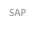 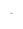 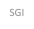 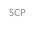 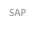 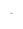 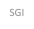 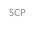 El SMECE se estructura a partir de tres componentes sistémicos articulados que, a partir de información de entrada constituida por la caracterización de los contextos donde se desarrollan los procesos educativos, los programas, proyectos y acciones que en estos contextos se llevan a cabo y de los recursos de todo tipo con que cuenta el sistema educativo distrital (insumos) , aportan al desarrollo de los procesos educativos, sobre los cuales se recoge de manera sistemática y periódica información que se analiza para dar cuenta de los resultados alcanzados por la gestión escolar en los colegios, en el nivel local y en el central (productos), como se muestra en la figura 1. Esta información se reporta en términos de indicadores que permiten identificar el avance, en el tiempo, de los procesos educativos con respecto a la pertinencia, equidad, relevancia, eficiencia y eficacia del sistema educativo distrital. Así mismo, con el fin de contar con información más detallada sobre el avance de los procesos de la gestión escolar y de realizar análisis más específicos sobre factores que pueden incidir en un determinado resultado, el SMECE se compone de seis subsistemas: Subsistema de Evaluación de estudiantes, que tiene como objetivo producir información válida, confiable, sistemática, comparable y periódica sobre los resultados de las evaluaciones del aprendizaje, sobre los factores que inciden en la formación integral de los estudiantes, mediante la aplicación de instrumentos y la generación de informes.Subsistema de Evaluación docente, cuyo objetivo es proporcionar información sobre el desempeño de las funciones de los servidores docentes y directivos que dé cuenta de los niveles de idoneidad, calidad y eficiencia que justifican la permanencia en el cargo, los ascensos en el escalafón y las reubicaciones en los niveles salariales, por medio del análisis de la información resultante de los diferentes procesos de evaluación.Subsistema de Evaluación institucional, que tiene como propósito orientar a los colegios mediante lineamientos, guías e instrumentos, sobre el monitoreo de la educación inicial, la autoevaluación y el mejoramiento institucional; reconocer aquellos colegios que se destaquen anualmente por su gestión escolar, como vía para optimizar estos procesos y generar información que facilite la construcción de estrategias de acompañamiento.Subsistema de Estímulos, que busca desarrollar acciones orientadas a potenciar la calidad educativa, mediante el reconocimiento a las prácticas innovadoras que contribuyan a la mejora en los aspectos de eficiencia de los recursos, cobertura y calidad en el sector educativo de la ciudad.Subsistema de Investigación, gestión y transferencia de conocimiento, que tiene como propósito contribuir a la producción y transferencia de conocimiento sobre calidad de la educación, a partir de la realización, socialización y publicación de investigaciones y estudios sobre evaluación en el aula, evaluación institucional, evaluación externa y factores asociados; esto, acompañado de una oferta de formación que permita la divulgación de lo investigado.Subsistemas de Seguimiento y evaluación de políticas educativas, que tiene como objetivo diseñar, elaborar y ejecutar un plan de seguimiento y evaluación a la política educativa del distrito como aporte para la transformación curricular y pedagógica y el cierre de brechas, con el fin de orientar la toma de decisiones oportunas y pertinentes para mejorar la calidad educativa.Con el fin de avanzar en la implementación del SMECE en los tres niveles de la SED, se ha diseñado la estrategia de acompañamiento que se expone a continuación.2. ¿Qué es la estrategia de acompañamiento?La puesta en marcha del Sistema Multidimensional de Evaluación para la Calidad Educativa, SMECE, liderado por la Dirección de Evaluación de la Educación, es una de las acciones estratégicas planteadas para alcanzar la meta 108 del Plan de Desarrollo Distrital 2020-2024: Reducir la brecha de calidad educativa entre colegios públicos y privados, a través de la transformación curricular y pedagógica del 100% de colegios públicos, el sistema multidimensional de evaluación y el desarrollo de competencias del siglo XXI, que incluye el aprendizaje autónomo y la virtualidad como un elemento de innovación.Específicamente, con su implementación se busca fortalecer la evaluación, mejorar los procesos de valoración de las prácticas de enseñanza y aprendizaje y, con el objetivo de alcanzar el cierre de brechas, se espera contribuir a que 100 colegios oficiales se ubiquen dentro de las categorías A y A+ de la clasificación de colegios del Examen Saber 11º, al finalizar el cuatrienio. En este contexto, para el logro de la meta planteada para el cierre de brechas, la Dirección de Evaluación de la Educación pone a disposición de la comunidad educativa del Distrito la estrategia de acompañamiento para la implementación del SMECE en la Ciudad. La estrategia de acompañamiento de la Dirección de Evaluación es una ruta que facilitará la implementación del SMECE a nivel central, local e institucional, a través de la producción de información técnica sobre evaluación, la realización periódica de talleres sobre el uso pedagógico de los resultados de la evaluación, el fortalecimiento a los procesos de evaluación interna y el apoyo técnico a colegios desde la ruta de autoevaluación institucional y plan institucional de mejoramiento acordado (PIMA).A nivel central y local, la estrategia de acompañamiento se orientará a promover el uso de los resultados de las distintas evaluaciones (de estudiantes, de docentes e institucional) para la toma de decisiones en la focalización y la priorización de programas, proyectos e intervenciones, en general, que se enfoquen al mejoramiento de la calidad de la educación en el Distrito. De igual forma, apoyará la identificación de acciones específicas desde cada Dirección con el fin de determinar llegadas conjuntas a los colegios.Por su parte, a nivel institucional, y en el marco del cumplimiento del procedimiento No. 04-PD-15, establecido en la Resolución 006 de 16 de diciembre de 2020, la estrategia de acompañamiento aportará herramientas que contribuyan al planteamiento de acciones de mejoramiento de la gestión escolar, a partir del uso pedagógico de los resultados de la evaluación interna y de la evaluación externa, de la ruta de autoevaluación institucional y de la formulación y seguimiento al plan institucional de mejoramiento acordado (PIMA).3. Objetivos de la estrategiaA continuación, se presentan el objetivo general y los objetivos específicos de la estrategia de acompañamiento para la implementación el SMECE. Objetivo generalAvanzar en la implementación del SMECE, en los tres niveles de la SED, con el fin de aportar información sobre los insumos, los procesos y los resultados de la educación en la ciudad, para la toma de toma de decisiones sobre el mejoramiento de la calidad educativa.Objetivos específicosPromover una mayor comprensión y uso de los resultados de la evaluación y su relación con la gestión escolar, como elementos a tener en cuenta para avanzar en los procesos de enseñanza y aprendizaje que se adelanta en los colegios.Brindar orientaciones y herramientas para avanzar en el proceso de promoción acompañada y para ajustar los Sistemas Institucionales de Evaluación de Estudiantes- SIEE en los colegios oficiales.Brindar orientaciones conceptuales y metodológicas para el desarrollo de la ruta de autoevaluación institucional y la formulación, implementación y seguimiento de los planes de mejoramiento.Aportar información oportuna y periódica sobre los resultados que arroje el SMECE, resaltando sus avances en el tiempo con el fin de contar con puntos de referencia para identificar fortalezas, desafíos y potencialidades como insumos para el mejoramiento de la calidad educativa.4. ¿Cómo se desarrolla la estrategia de acompañamiento? La puesta en marcha de la estrategia de acompañamiento se llevará a cabo de acuerdo con los pasos que se indican en la figura 2 y que se realizarán a lo largo de 2021. Figura 2. Pasos de la estrategia de acompañamiento para la implementación del SMECE.El paso 1 consiste en orientar el proceso de evaluación anual, de análisis de resultados e identificación de fortalezas y desafíos en la gestión (Modelo de Gestión). Para ello, la Dirección de Evaluación desarrolla una serie de actividades específicas para el acompañamiento al nivel central, local e institucional. A nivel central y local:Procesa y analiza información sobre los resultados de la evaluación interna y la evaluación externa, como insumo para la priorización y selección de colegios que harán parte de los distintos programas, proyectos e intervenciones, que, en general, se enfoquen al mejoramiento de la calidad de la educación. Elabora propuestas de focalización teniendo en cuenta las metas trazadas en el PDD 2020-2024 para el cierre de brechas (acompañar a 152 colegios oficiales para la implementación del SMECE, en 2021 y ubicar 100 colegios oficiales en las categorías A y A+, al final del cuatrenio) y las características de los contextos, a partir de los análisis de resultados de evaluación y las bases de datos entregadas por cada Dirección para definir los colegios, de acuerdo con su oferta de atención.Brinda apoyo técnico a las Direcciones de la SED en la priorización de estrategias de intervención, de acuerdo con los resultados de la evaluación y propone acciones específicas desde las Direcciones para determinar llegadas conjuntas. Con la Dirección de Ciencia, Tecnología y Medios Educativos, se avanza en la articulación para el fortalecimiento de los aprendizajes en inglés, desde el Plan Distrital de Bilinguismo y de lectura con el Plan Distrital de Lectura y Escritura y Oralidad. Con la Dirección de Formación Docente e Innovaciones Pedagógicas, se articulan acciones para promover el uso de los resultados de la evaluación interna externa en matemáticas, lenguaje y otras áreas como elementos a tener en cuenta para los planes de formación de docentes.Consolida y divulga informes técnicos de caracterización del contexto educativo en los que se da a conocer la situación actual de la ciudad y de las localidades, en términos de cobertura, eficiencia interna y resultados de evaluación externa e interna.Apoya la consolidación del plan de acción y el cronograma para el acompañamiento anual desde la Subsecretaría de Calidad y Pertinencia. Elabora diversos materiales que facilitan la socialización y el uso de los análisis de los resultados de la evaluación, de acuerdo con las necesidades de las Direcciones de la SED y de las DILES. Propone y valida herramientas para orientar para la formulación del plan de mejoramiento y el plan de acción de la Subsecretaría de Calidad y Pertinencia. A nivel institucional:Produce materiales de apoyo para los colegios sobre el uso pedagógico de los resultados de la evaluación de estudiantes, de la evaluación de docentes y de la evaluación institucional, como insumos para orientar los planes de mejoramiento.Aporta elementos para que los colegios, en el marco de su autonomía y atendiendo a los cambios que se han generado en esta nueva realidad que se vive en la actualidad, identifiquen los cambios que requieren hacerse en sus sistemas institucionales de evaluación de estudiantes (SIEE), lleven a cabo estos cambios, los socialicen con la comunidad educativa y los pongan en práctica para avanzar hacia concepciones de evaluación que reconozcan las fortalezas y las potencialidades de los estudiantes, así como los aprendizajes que requieren  priorizarse para que avancen en sus trayectorias educativas. Propone una estrategia para que los colegios implementen la promoción acompañada en sus diferentes niveles y ciclos educativos, a partir de la puesta en marcha de la entrega pedagógica, la formulación de planes de mejora integrales y diferenciados, de acuerdo con las características y necesidades de los estudiantes y el seguimiento a estos planes, con el fin de garantizar que todos los estudiantes alcancen los aprendizajes esperados. Así mismo, brinda elementos para que docentes y familias aporten al desarrollo de la promoción acompañada, desde el rol que cada uno cumple en el marco de los procesos educativos.Brinda una ruta de autoevaluación institucional que se desarrolla  en el marco de un proceso de análisis y reflexión colectiva entre los actores educativos y que consiste en una serie de elementos conceptuales y metodológicos mediante los cuales los colegios recogen información de diversas fuentes para hacer un reconocimiento del contexto en que se encuentran los colegios, caracterizar las familias y los estudiantes, levantar indicadores educativos que dan cuenta del avance de sus procesos educativos, reconocer la percepción que tienen los diferentes actores educativos del colegio con respecto a la gestión escolar, hacer un balance entre lo propuesto por el colegio en su PEI y lo desarrollado en las prácticas pedagógicas. A partir de la recolección de esta información, se promueven análisis colectivos que les permiten hacer la autoevaluación anual, con el fin de establecer las fortalezas y las principales áreas de mejora que se requieren para avanzar en el logro de las metas educativas.El paso 2 consiste en documentar y divulgar la estrategia de acompañamiento con la comunidad educativa. Para avanzar en la implementación del SMECE, es fundamental llevar a cabo un proceso de divulgación de la estrategia de acompañamiento a nivel central, local e institucional. A través de la divulgación se espera que todos los actores de la comunidad educativa tengan acceso oportuno a los distintos materiales con información técnica y herramientas para guiar el proceso de evaluación y conozcan la oferta periódica de talleres sobre evaluación en general para construir los planes de mejora. Para lo anterior, la Dirección de Evaluación realiza las siguientes acciones:Prepara y envía, a través de correo electrónico, comunicaciones dirigidas a docentes y directivos docentes para informar sobre la convocatoria a talleres sobre evaluación. Estas comunicaciones incluyen la fecha de realización, el nombre el taller y el propósito, en el marco de las acciones que realiza la Direción de Evaluación relacionadas con el uso pedagógico de los resultados, el fortalecimiento a la evaluación interna y a la gestión escolar. Gestiona la elaboración de piezas comunicativas para socializar los distintos talleres y eventos a través de medios digitales y diversos canales de comunicación como el correo electrónico y Whatsapp. Gestiona con la Dirección General de Educación y Colegios Distritales, el envío de las comunicaciones con la información sobre la convocatoria a los distintos talleres y encuentros a los Directores locales y a los colegios oficiales.Adelanta el plan Padrinos para mantener una comunicación permanente y más cercana con los colegios, con el fin de llegar oportunamente con la estrategia de acompañamiento. El Plan Padrinos, específicamente, busca fortalecer la comunicación entre la Dirección de Evaluación y los colegios para difundir la información relacionada con las convocatorias a los distintos talleres, encuentros y acciones que se realicen en el marco del acompañamiento, para motivar su participación y garantizar que el envío y la entrega de los materiales sobre evaluación que produce la Dirección efectivamente lleguen a los colegios. Realiza eventos de socialización de la estrategia de acompañamiento con los colegios oficiales, haciendo enfásis en los 152 colegios priorizados, en los que participan docentes, directivos docentes, familias y estudiantes. Documenta cada una de las acciones enfocadas al uso pedagógico de los resultados de la evaluación y su importancia en la formulación de los planes de mejora, con el fin de proporcionar herramientas que les permita a los colegios fortalecer los procesos de evaluación interna y de autoevaluación institucional. Esta información se dispone en guías, cartillas, manuales, documentos técnicos e informes, los cuales se comparten a través de correo electrónico y del micrositio web de la Dirección de Evaluación de la Educación XXXX). De igual forma, se lleva el registro de asistencia a los talleres, a través de formularios electrónicos que servirán como insumos para el seguimiento a la estrategia de acompañamiento, como se describe en el punto 5.El paso 3, consiste en asesorar técnicamente la formulación de un plan de mejora a largo plazo, mínimo a tres años, con acciones, resultados y productos concretos por año, incluye el acompañamiento en la elaboración del plan de mejora y el seguimiento al mismo.A nivel central y local:Promueve y lleva a la práctica la articulación entre equipos de profesionales de la SED que realizan acompañamiento a los colegios y a las DILES con el fin de sincronizar acciones que beneficien el desarrollo de los planes de mejoramiento institucionales como herramientas de planeación de la mejora continua. Aporta, a los equipos de profesionales de la SED que realizan acompañamiento a los colegios, los elementos conceptuales y metodológicos requeridos para la orientación de la formulación, implementación y seguimiento de los Planes Institucionales de Mejoramiento Acordado (PIMA).A nivel institucional:La estratega de acompañamiento contempla 4 acciones específicas (figura 3) con las que se brinda asesoría técnica a los colegios para fortalecer los procesos de evaluación y aportar herramientas que contribuyan al planteamiento de acciones de mejoramiento de la gestión escolar, a partir del uso pedagógico de los resultados de la evaluación interna y de la evaluación externa, de la ruta de autoevaluación institucional y de la formulación y seguimiento al plan institucional de mejoramiento acordado (PIMA). Propone una ruta sustentada conceptual y metodológicamente para que los colegios, en una perspectiva de mínimo 3 años, en el marco de un proceso de análisis y reflexión colectiva entre sus actores educativos, prioricen las oportunidades de mejora de las áreas de gestión directiva, pedagógica y administrativa, a partir de los resultados de la autoevaluación, formulen el plan institucional de mejoramiento acordado (PIMA), detallando acciones, tiempos, metas y responsables; ejecuten y hagan seguimiento a este plan, a partir de la revisión periódica de su avance y del ajuste y redireccionamiento de acciones en caso de ser necesario. Para apoyar la formulación, implementación y seguimiento se desarrollan talleres dirigidos a directivos docentes y docentes de los colegios oficiales, reuniones de profundización periódicas con los colegios que lo solicitan y documentos de apoyo como la serie de guías de autoevaluación institucional que se explica más adelante.Estas acciones se desarrollan, principalmente, desde el subsistema de evaluación de estudiante, del subsistema de evaluación docente y del subsistema de evaluación institucional del SMECE.Figura 3. Acciones de la estrategia de acompañamiento para la implementación del SMECE.La producción de información técnica sobre resultados de la evaluación, consiste en la generación de información comprensiva, relevante y oportuna sobre los resultados de la evaluación externa, la evaluación interna, la evaluación de docentes y sobre indicadores de insumos, procesos y resultados, que permiten dar cuenta del avance de la calidad de la educación en la ciudad. Esta acción busca garantizar que los actores de la comunidad educativa (docentes, directivos docentes y funcionarios del nivel central y local) dispongan de información válida, confiable y sistemática para hacer seguimiento a los procesos que se adelantan en los colegios y en el sistema educativo en general, como herramienta para la toma fundamentada de decisiones. Desde esta acción, que se desarrolla desde el subsistema de evaluación de estudiantes, se producen los informes de calidad en los que se da a conocer la situación actual de la ciudad y de las localidades en términos de cobertura, eficiencia interna y resultados de evaluación externa e interna. Estos informes se socializan por medio de encuentros con actores de los tres niveles de la SED: funcionarios del nivel central, directores locales y colegios. Adicionalmente, a cada colegio se le envía su respectivo informe de colegio, el cual contiene información relevante para el desarrollo de los procesos de autoevaluación y la definición de los planes de mejoramiento institucional. Actualmente se cuenta con los siguientes informes de calidad:Informe de Calidad. Contexto educativo de Bogotá 2019-2020, el cual se socializó a través de las direcciones locales de educación y con las direcciones del nivel central. Informe de Calidad por localidad 2020, 20 informes, uno por localidad, los cuales se encuentran publicados en el siguiente enlace: https://www.redacademica.edu.co/catalogo/informes-de-caracterizaci-n-por-localidad. Informe de colegio 2020, 337 informes, los cuales se remitieron en 2020 a cada institución a través de la Dirección Local.El informe de calidad distrital y local, así como el informe de colegio para la vigencia 2020, se entregarán en el primer semestre de 2021 a toda la comunidad educativa.Promover el uso pedagógico de resultados de evaluación en todos los niveles de la SED, es una de las apuestas de la Dirección de Evaluación, que se adelanta desde el subsistema de evaluación de estudiantes. Busca aportar a la comunidad educativa elementos que le permitan una mayor comprensión y uso de los resultados de la evaluación para el mejoramiento educativo. Esta acción se desarrolla a través de la realización periódica de talleres y de la producción de materiales como guías, orientaciones y documentos conceptuales sobre evaluación para todos los actores educativos. Los talleres periódicos con docentes y directivos docentes tienen como propósito promover el análisis, la reflexión y el uso pedagógico de resultados de la evaluación externa y la evaluación interna, y de la autoevaluación institucional, como insumos para la identificación de avances, fortalezas y debilidades que permitan establecer sus planes de mejoramiento.En esta línea, durante 2021, se desarrollará la Ruta Uso de resultados de la evaluación, que consiste en una serie de talleres por área, tal como se muestra en la figura 4.Los talleres de la Ruta Uso de resultados de la evaluación, de manera específica brindan elementos para el análisis de los resultados de la evaluación externa en lenguaje, matemáticas, ciencias naturales, sociales y ciudadanas e inglés y a la definición de propuestas pedagógicas que contribuyan al mejoramiento de los aprendizajes de los estudiantes.  Esta ruta se realizará en dos partes o sesiones. La primera parte, se desarrollará en el mes de abril y se orientará a la reflexión sobre el proceso de formación y la evaluación en el nuevo contexto de aprendizaje y se proporcionarán elementos conceptuales sobre la evaluación externa en cada área. La segunda parte, se llevará a cabo en agosto y se brindarán herramientas para el análisis y el uso pedagógico de los resultados de la evaluación externa como insumos para la toma de decisiones y la definición de estrategias de mejoramiento en cada área.Figura 4. Ruta Uso de resultados de la evaluación – Talleres para docentes y directivos docentes.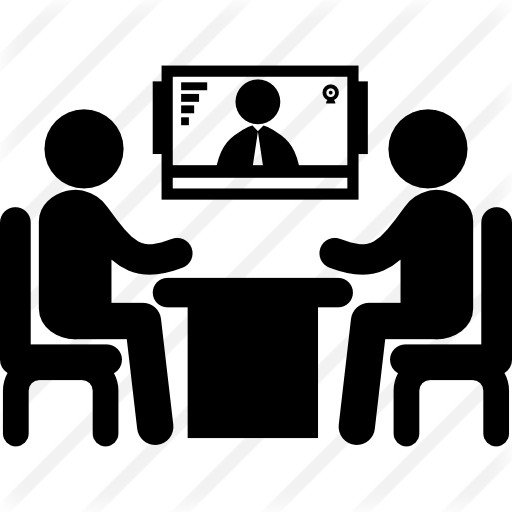 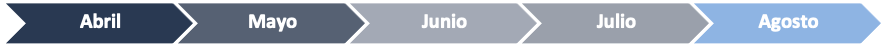 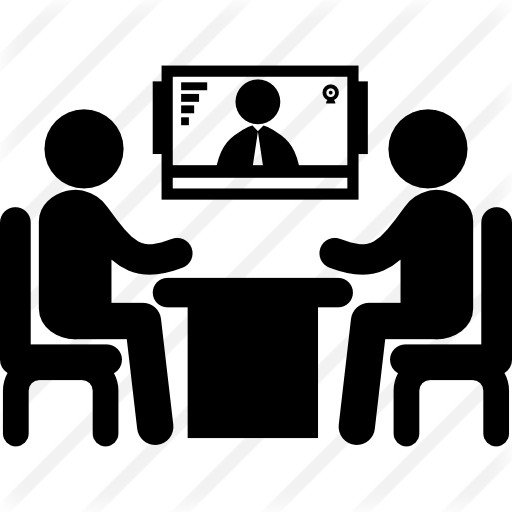 Como insumo para estos talleres se cuenta con la Serie Evaluación externa que consolida los aspectos conceptuales más relevantes de la evaluación externa en por área, con el fin de ofrecer elementos que aporten al análisis y al uso pedagógico de los resultados para el mejoramiento de los aprendizajes. Esta serie incluye cinco documentos: Documento conceptual: Evaluación externa en el área de lenguaje.Documento conceptual: Evaluación externa en el área de matemáticas.Documento conceptual: Evaluación externa en el área de ciencias naturales.Documento conceptual: Evaluación externa en el área de sociales y ciudadanas.Documento conceptual: Evaluación externa en el área de inglés.Estos documentos se comparten a los colegios, a través de los docentes que participan en los talleres sobre uso pedagógico de los resultados. De igual forma, desde el subsistema de evaluación de estudiantes, la Dirección de Evaluación desarrolla la Ruta de acercamiento al Examen Saber 11º, para estudiantes que están finalizando la educación media, como se muestra en la figura 6. El propósito de estos talleres es brindar herramientas que contribuyan al fortalecimiento de los aprendizajes de los estudiantes de grado 11º de cara a la presentación del examen Saber 11º, en agosto de 2021. Con esta Ruta de acercamiento al examen Saber 11º, se invitará a los estudiantes a reflexionar sobre la importancia de este examen, se presentará los aspectos operativos relacionados con la aplicación del mismo y se orientará un acercamiento a la evaluación para que puedan identificar, de manera autónoma, aspectos que pueden fortalecer en cada área para lograr un mayor desempeño en las pruebas.Figura 6. Ruta de acercamiento al Examen Saber 11º – Talleres para estudiantes de grado 11º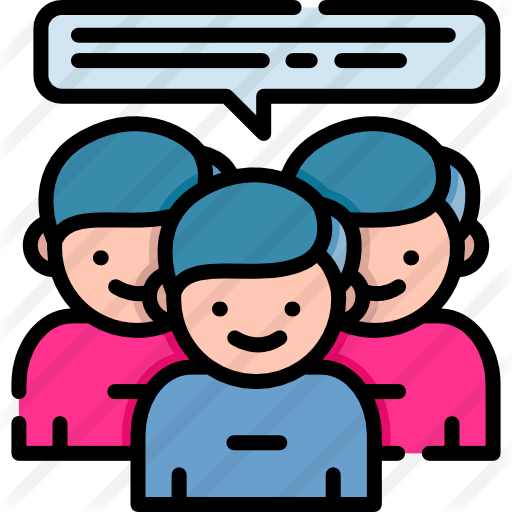 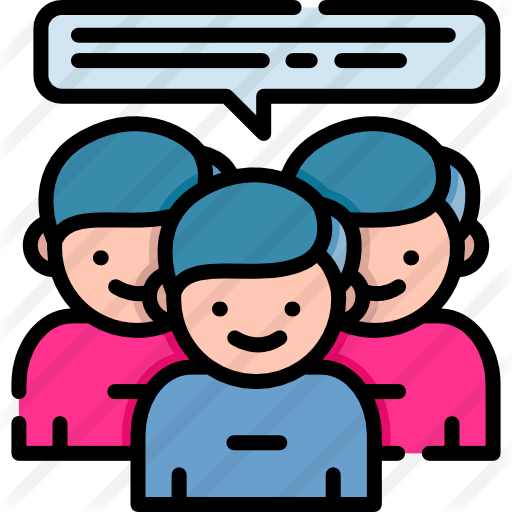 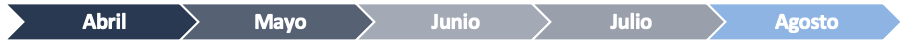 Como insumo y apoyo a estos talleres, la Dirección de Evaluación de la Educación ha elaborado los siguientes materiales, específicamente, para estudiantes de educación media:Guía para el fortalecimiento de aprendizajes a través de trabajo autónomo.Guía para el uso de la plataforma “El Icfes tiene un pre-Icfes”Guía para el uso de la plataforma “PruébaT”Cartilla “Conociendo la evaluación en educación media: Examen Saber 11º y Prueba Pisa. Guía de orientación para estudiantes de 10º y 11º”.Desde el subsistema de evaluación de docentes, se realizan talleres con el propósito de orientar el evaluación de docentes vinculados a partir de la vigencia del Decreto 1278 de 2002. Para 2021, se realizarán los talleres que se muestran en la figura 5. Figura 5. Talleres sobre evaluación docente – Talleres para directivos docentesDesde el subsistema de evaluación de estudiantes, también se adelantan acciones para fortalecimiento del proceso de evaluación interna, a través de talleres y materiales para orientar la revisión y ajuste a los SIEE y el proceso de promoción acompañada, propuesto por la SED en 2020. En este sentido, desde comienzos de 2021, se han brindado orientaciones para guiar el proceso de promoción acompañada en los colegios oficiales, con el propósito de apoyar a los estudiantes de la ciudad en su trayectoria escolar y garantizar su continuidad, permanencia y avance en sus aprendizajes durante esta época de pandemia. En la figura 6 se muestran los talleres orientados al fortalecimiento de la evaluación interna.Figura 6. Fortalecimiento de la evaluación interna – Talleres para docentes y directivos docentes.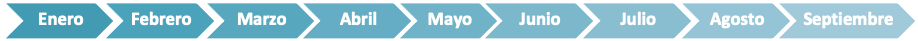 Estos talleres se acompañan de diversas cartillas con el objetivo de brindar orientaciones sobre el proceso de evaluación interna, la revisión y ajuste a los SIEE y para guiar el proceso de promoción acompañada. De igual forma se cuenta con guías para apoyar a las familias en seguimiento a los aprendizajes de sus hijos:¿Cómo evaluar cuando se Aprende en casa? Guía de orientación para docentes.¿Cómo evaluar cuando se Aprende en casa? Guía de orientación para directivos docentes.¿Cómo evaluar cuando se Aprende en casa? Guía de orientación para las familias.¿Qué hacer con la promoción escolar y la graduación en las jornadas nocturnas? Guía de orientación para directivos docentes.¿Qué hacer con la promoción escolar y la graduación en educación media? Guía de orientación para directivos docentes.¿Cómo ajustar los SIEE en momentos de coyuntura?¿Cómo observar y cuidar lo socioemocional cuando se Aprende en casa?¿Cómo fomentar las habilidades socioemocionales en el proceso de evaluación?Evaluar para acompañar en el aprendizaje: ¿Cómo construir un plan de mejora de los aprendizajes, en un proceso de promoción acompañada?Estos materiales están publicados en Red Académica: https://www.redacademica.edu.co/catalogo Desde el subsistema de evaluación institucional se lleva a cabo el acompañamiento a las instituciones educativas, para que avancen en la ruta de autoevaluación y PIMA. Para esto, periódicamente se realizan talleres de orientación, en los que se dan los elementos centrales para el desarrollo de los seis pasos de esta ruta y en los que se invita a los participantes a desarrollar ejercicios prácticos que les permitan aproximarse a los ejes centrales de la autoevaluación y de la formulación e implementación del PIMA. Así mismo, se adelantan encuentros mensuales que para aquellos colegios que requieren profundizar en los pasos de la ruta, en el uso de metodologías, en la aplicación y análisis de la información que se deriva de los instrumentos que se hacen parte de cada uno de estos pasos. Durante este año se realizarán los talleres que se muestran en la figura 7.Figura 7. Ruta de autoevaluación y PIMA– Talleres para docentes y directivos docentes.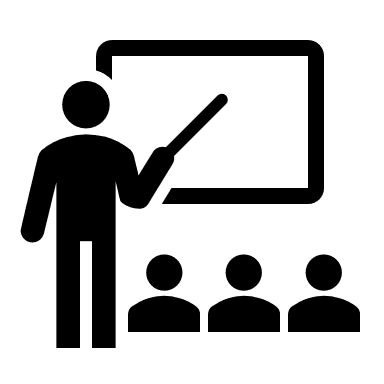 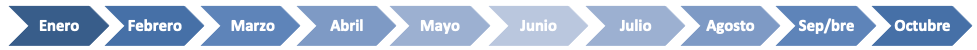 Como insumo para el desarrollo de la ruta de autoevaluación y PIMA, la Dirección de Evaluación ha puesto a disposición de los colegios la serie Guías de Autoevaluación Institucional, que se compone de 7 guías.La guía cero expone la apuesta de la Dirección sobre el mejoramiento continuo y sobre los aspectos a tener en cuenta para su avance. Las guías 1 a 6, exponen los aspectos conceptuales de la ruta para cada uno de los pasos, proponen metodologías particulares que dependen del objetivo de cada paso y del tipo de información que se va recogiendo; así mismo, contienen los instrumentos de apoyo para la recolección de la información requerida en cada paso, los cuales facilitan la respectiva sistematización para avanzar en la autoevaluación y en el PIMA. En la guía 3, se propone la aplicación de la encuesta de percepción de la gestión escolar que se aplica a todos los actores educativos, en este caso en particular la Dirección ofrece a los colegios la sistematización, el análisis de la información y entrega el reporte consolidado de la encuesta para su respectiva interpretación por parte de los actores educativos de los colegios. Los títulos de las guías y el aspecto central al que cada una le apunta son los siguientes: Estas guías están publicadas en Red Académica: https://www.redacademica.edu.co/catalogo Por otra parte, desde este subsistema también se aporta al avance de la gestión escolar por medio de la implementación del Modelo de Acreditación a la Excelencia en la Gestión Educativa, al cual los colegios se vinculan de manera voluntaria para recibir un acompañamiento técnico que tiene una duración promedio de 4 años y en los cuales se apoya el análisis, la valoración y el mejoramiento continuo de la gestión escolar en sus tres áreas: directiva, pedagógica y administrativa. Este proceso de acompañamiento puede culminar en la postulación a la evaluación externa con fines de acreditación. En esta línea, durante mayo y junio de  2021 se adelantarán talleres en los que se brindan orientaciones para que los colegios se postulen a la evaluación externa, tal como se presenta en la figura 8. Figura 8. Talleres Evaluación Externa – Talleres para docentes y directivos docentesEl paso 4 se enfoca en hacer seguimiento a la estrategia de acompañamiento y valorar los resultados y productos obtenidos, con el propósito de monitorear y determinar su avance y efectividad en la implementación del SMECE en los colegios oficiales de la ciudad. En este paso, la Dirección de Evaluación: Establece la periodicidad del seguimiento para analizar la evolución de la estrategia de acompañamiento, a partir de la definición de fuentes de información, espacios periódicos para la revisión de resultados y el análisis de la información.Recoge información sistemática y periódica sobre las distintas acciones de la estrategia de acompañamiento en los colegios, a través de la consulta a diversas fuentes documentales, como las derivadas de la participación de los actores educativos en los encuentros, y por medio de la aplicación de instrumentos. En las actividades que se realicen en cada uno de los tres niveles de la SED, los participantes diligencian un formato de asistencia, acompañado de una breve encuesta que indaga por: (i) pertinencia de la temática tratada en relación con las necesidades de información de los participantes; (ii) relevancia de la temática abordada en relación con los proyectos y programas que se adelantan en el colegio, la localidad o el nivel central y (iii) aportes de la actividad abordada para la toma de decisiones fundamentada para la mejora educativa.Realiza el análisis de esta información para conocer como avanza la implementación del SMECE e identifica fortalezas, dificultades y áreas por mejorar, como insumos para la producción de informes y reportes de seguimiento.Elabora informes y reportes de avance de la estrategia de acompañamiento a colegios, teniendo en cuenta como insumo el plan de acción de acompañamiento a colegios, de acuerdo con lo propuesto en el marco del procedimiento No 04-PD-15 para el acompañamiento a colegios, establecido mediante la Resolución 006 de 23 de diciembre de 2020”.Paso 5: Socializar los resultados de la estrategia de acompañamiento e iniciar un nuevo ciclo, teniendo en cuenta los aportes de los actores educativos.A nivel central, local e institucional:Realiza eventos de socialización para presentar el avance de la estrategia de acompañamiento con los tres niveles de la SED, haciendo enfásis en los 152 colegios priorizados.Identificar nuevos requerimientos de información para apoyar el seguimiento y valoración de los proyectos y programas que se adelantan para el cumplimiento de la meta. Definir nuevas acciones que permitan avanzar en el logro de los objetivos de los subsistemas del SMECE, con el fin consolidar la información que aporte a la comprensión de los desafíos a asumir para garantizar el derecho a la educación de los niños, las niñas y los jóvenes.BibliografíaConcejo de Bogotá, D.C., Acuerdo No. 761 de 2020. Plan de Desarrollo Económico, Social, Ambiental y de Obras Públicas del Distrito Capital, 2020-2024.  Guía 0: La autoevaluación como vía del mejoramiento: ejes centrales de la ruta.Guía 1: ¿De dónde venimos y dónde estamos? Reconocimiento de la historia institucional, del contexto, y caracterización de familias.Guía 2: ¿Cómo damos cuenta de nuestro quehacer educativo? Identificación y valoración de indicadores educativos y de la documentación clave del colegio.Guía 3: ¿Cómo nos vemos en nuestra institución? Percepción de los actores educativos sobre la gestión escolar.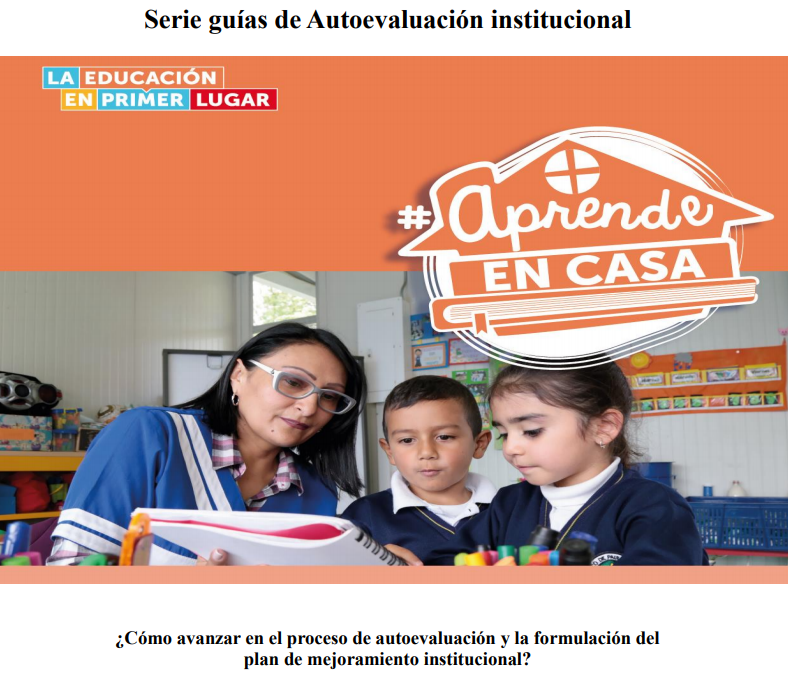 Guía 4: ¿Estamos alcanzando nuestros propósitos institucionales? Coherencia entre el PEI, lo desarrollado en el currículo y lo logrado.Guía 5: ¿Cómo nos valoramos? Análisis de resultados, juicios de valor, fortalezas y oportunidades de mejora.Guía 6: ¿Cómo avanzamos hacia el mejoramiento? Priorización de problemas, definición de acciones de mejora y formulación del PIMA.Guía 4: ¿Estamos alcanzando nuestros propósitos institucionales? Coherencia entre el PEI, lo desarrollado en el currículo y lo logrado.Guía 5: ¿Cómo nos valoramos? Análisis de resultados, juicios de valor, fortalezas y oportunidades de mejora.Guía 6: ¿Cómo avanzamos hacia el mejoramiento? Priorización de problemas, definición de acciones de mejora y formulación del PIMA.